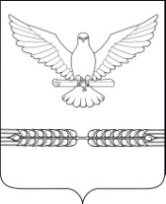 АДМИНИСТРАЦИЯ СТАРОЛЕУШКОВСКОГО СЕЛЬСКОГО ПОСЕЛЕНИЯ ПАВЛОВСКОГО РАЙОНА    ПОСТАНОВЛЕНИЕ  от 23.12.2021                                                                                № 226ст-ца СтаролеушковскаяОб утверждении Порядка определения платы за использование земельных участков, находящихся в собственности Старолеушковского сельского поселения Павловского района, для возведения гражданами гаражей, являющихся некапитальными сооружениями В соответствии с пунктом 2 статьи 39.36-1 Земельного кодекса Российской Федерации п о с т а н о в л я ю:1. Утвердить порядок определения платы за использование земельных участков, находящихся в собственности Старолеушковкого сельского поселения Павловского района, для возведения гражданами гаражей, являющихся некапитальными сооружениями (прилагается).2. Обнародовать настоящее постановление путем размещения на сайте администрации Старолеушковского сельского поселения Павловского района в информационно - телекоммуникационной сети «Интернет» www.старолеушковское.рф и на информационных стендах, расположенных на территории Старолеушковского сельского поселения Павловского района.3. Контроль за выполнением настоящего постановления оставляю за собой.4. Постановление вступает в силу после его официального обнародования.Исполняющий обязанности главыСтаролеушковского сельского поселения Павловского района                                                          А.К.СтрельцовПОРЯДОКопределения платы за использование земельных участков, находящихся в собственности Старолеушковского сельского поселения Павловского района, для возведения гражданами гаражей, являющихся некапитальными сооружениями 1. Настоящий Порядок устанавливает правила определения платы за использование земельных участков, находящихся в собственности Старолеушковского сельского поселения Павловского района, для возведения гражданами гаражей, являющихся некапитальными сооружениями (далее - земельные участки под гаражами).2. Размер платы за использование земельных участков, находящихся в собственности Старолеушковского сельского поселения Павловского района, для возведения гражданами гаражей, являющихся некапитальными сооружениями, определяется администрацией Старолеушковского сельского поселения Павловского района (далее - Администрация).3. Размер платы за использование земельных участков, находящихся в собственности Старолеушковского сельского поселения Павловского района, для возведения гражданами гаражей, являющихся некапитальными сооружениями, определяется Администрацией в расчете на год по следующей формуле:РПл = (КС x Ст) x КЧS x Кд / Кг,где:РПл - размер платы (руб.);КС - кадастровая стоимость земельного участка (руб.);Ст - ставка земельного налога для земельных участков с видом разрешенного использования, предусматривающим возведение гаражей, устанавливаемая муниципальным правовым актом Совета Старолеушковского сельского поселения Павловского района (%);КЧS - коэффициент площади земельного участка (применяется равный 1). В случае если для возведения гаража, являющегося некапитальным сооружением, используется часть земельного участка, коэффициент рассчитывается по следующей формуле:КЧS = Sч / Sобщ,где:Sч - площадь части земельного участка, используемого для возведения гаража, являющегося некапитальным сооружением (кв. м);Sобщ - общая площадь земельного участка (кв. м);Кд - количество дней использования земельного участка для возведения гаража, являющегося некапитальным сооружением, в течение календарного года (дни);Кг - количество дней в году (365 или 366 дней).4. Размер платы за использование земельных участков, находящихся в собственности Старолеушковского сельского поселения Павловского района, для возведения гражданами гаражей, являющихся некапитальными сооружениями, в случае если не определена кадастровая стоимость, определяется Администрацией в расчете на год по следующей формуле:РПл = Су x S x Ст x Кд / Кг,где:РПл - размер платы (руб.);Су - средний уровень кадастровой стоимости земель и земельных участков по Старолеушковскому сельскому поселению Павловского района, утвержденный правовым актом уполномоченным органом исполнительной власти Краснодарского края по управлению и распоряжению имуществом и земельными ресурсами, находящимися в государственной собственности Краснодарского края;S - площадь земель или земельного участка (части земельного участка), используемых для возведения гражданами гаражей, являющихся некапитальными сооружениями (кв. м);Ст - ставка земельного налога для земельных участков с видом разрешенного использования, предусматривающим возведение гаражей, устанавливаемая муниципальным правовым актом Совета  Старолеушковского сельского поселения Павловского района (%);Кд - количество дней использования земель или земельного участка для возведения гаража, являющегося некапитальным сооружением, в течение календарного года (дни);Кг - количество дней в году (365 или 366 дней). 5. Перерасчет размера платы за использование земельных участков, находящихся в собственности Старолеушковского сельского поселения Павловского района, для возведения гражданами гаражей, являющихся некапитальными сооружениями, производится уполномоченным органом:1) в отношении земельных участков, указанных в пункте 3 настоящего Порядка, - с 1 января календарного года, следующего за годом, в котором утверждены новые результаты определения кадастровой стоимости земельных участков, и не позднее 1 февраля направляется Администрацией заказным письмом с уведомлением гражданину.Основанием для перерасчета является принятие акта об утверждении результатов определения кадастровой стоимости земельных участков или выписка из Единого государственного реестра недвижимости о кадастровой стоимости земельного участка, которая запрашивается Администрацией в рамках межведомственного информационного взаимодействия;2) в отношении земель и земельных участков, указанных в пункте 4 настоящего Порядка, - с 1 января календарного года, следующего за годом, в котором утвержден средний уровень кадастровой стоимости земель и земельных участков по Старолеушковскому сельскому поселению Павловского района на территории Краснодарского края, и не позднее 1 февраля направляется Администрацией заказным письмом с уведомлением гражданину.Основанием для перерасчета является принятие правового акта уполномоченным органом исполнительной власти Краснодарского края по управлению и распоряжению имуществом и земельными ресурсами, находящимися в государственной собственности Краснодарского края об утверждении среднего уровня кадастровой стоимости земель и земельных участков по Старолеушковскому сельскому поселению Павловского района на территории Краснодарского края;3) в отношении земельных участков, указанных в пункте 4 настоящего Порядка, - с даты внесения в Единый государственный реестр недвижимости сведений о кадастровой стоимости земельного участка и не позднее 30 дней с даты поступления выписки из Единого государственного реестра недвижимости о кадастровой стоимости объекта недвижимости направляется Администрацией заказным письмом с уведомлением гражданину.Основанием для перерасчета является принятие акта об утверждении результатов определения кадастровой стоимости земельных участков и выписка из Единого государственного реестра недвижимости о кадастровой стоимости объекта недвижимости, которая запрашивается Администрацией в рамках межведомственного информационного взаимодействия.Исполняющий обязанности главыСтаролеушковского сельского поселения Павловского района                                                          А.К.СтрельцовПРИЛОЖЕНИЕ к постановлению администрации Старолеушковского сельского поселения Павловского района от 23.12.2021 г. № 226